CAPODANNO A MALTA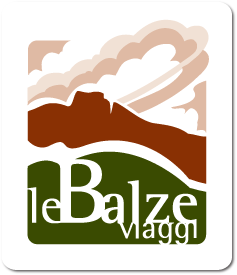 30.12.2017-02.01.201830.12			FIRENZE- VALDARNO – ROMA FIUMICINO - MALTARitrovo dei partecipanti nei luoghi prestabiliti e partenza in pullman gt per Roma Fiumicino. Arrivo, disbrigo delle formalità aeroportuali e partenza con il volo di linea per Malta.  All’arrivo incontro con la guida parlante italiano e partenza per La Valletta, la capitale dell’isola, così chiamata in onore di Jean Parisot de la Vallette, Gran Maestro dell’Ordine dei Cavalieri di Malta. Sosta ai Barracca Gardens, punto panoramico da cui è possibile ammirare il Grand Harbour e Le Tre Città. Visita della Cattedrale di San Giovanni, il Palazzo dei Gran Mastri,  Al termine trasferimento in hotel, sistemazione nelle camere riservate. Cena e pernottamento. 31.12		        MALTA1° colazione in hotel. Incontro con la guida e partenza alla scoperta del centro dell’isola. Prima sosta a Mosta, la cittadina medievale, il cui nome deriva dall’arabo “musta” che significa centro. Si prosegue la visita con Mdina, l’antica città fenicia (città protetta), prima capitale dell’isola che oggi viene definita “la città silenziosa” per l’irreale silenzio che in essa regna e che la fa sembrare disabitata. Pranzo in ristorante. Pomeriggio vista di Hagar Qim (Tempi Megalitici), Dingli. Giro in battello facoltativo alla scoperta delle numerose grotte naturali, tra cui la meravigliosa Grotta Azzurra (in caso di condizioni atmosferiche sfavorevoli, la visita sarà sostituita da un’escursione alternativa). Proseguimento per il villaggio di Marsaxlokk, famoso per le sue case colorate e le sue luzzu, tipiche imbarcazioni multicolori. Rientro in hotel, cenone e veglione di fine anno in hotel e pernottamento.01.01		        MALTA1° colazione in hotel.  Mattinata tempo a disposizione per il relax,visite individuali. Pranzo in hotel/ristorante. pomeriggio visita guidata delle Tre Città, che possono essere definite la “culla della storia maltese”, considerando che Vittoriosa, Senglea e Cospicua hanno offerto rifugio e protezione alla maggior parte delle civiltà che hanno abitato l’isola. I palazzi, le chiese, le mura e bastioni delle Città, originali residenze dei Cavalieri di S. Giovanni, sono molto più antiche de La Valletta. Cena e pernottamento in hotel.02.01		        MALTA – ROMA – VALDARNO-FIRENZEPrima Colazione. Mattinata libera per attività individuali. Pranzo in hotel/ristorante. Primo pomeriggio trasferimento all’aeroporto per rientro in Italia. Arrivo a Roma e proseguimento in pullman per la Toscana.QUOTA INDIVIDUALE DI PARTECIPAZIONE					€ 570,00Base minimo 30 partecipantiSUPPLEMENTO CAMERA SINGOLA							€   75,00La quota include:trasferimento in pullman gt Valdarno-  Roma Fiumicino – Valdarno volo di linea a/r  Roma - Malta -  bus per trasferimenti e visite varie03 pernottamenti in hotel 3 stelle in camera doppia Trattamento di pensione completa incluso le bevande Cenone e veglione in hotel  bevande comprese Servizio guida come da programma Assicurazione medico e bagaglio accompagnatore La quota non include:extra di carattere personale – eventuali ingressi,Tasse aeroportuali ca. € 70,00  assicurazione annullamento facoltativa 	tutto quanto non specificato alla voce la  “Quota Include”	Organizzazione Tecnica: Le Balze Viaggi srl – Via Roma 69 – 52028 Terranuova Bracciolini Ar Tel. 055-9198455  